                      	ПРОЕКТ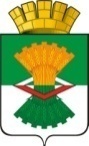 АДМИНИСТРАЦИЯМАХНЁВСКОГО МУНИЦИПАЛЬНОГО ОБРАЗОВАНИЯПОСТАНОВЛЕНИЕ    декабря   2020 года                                п.г.т. Махнёво                                   №«О внесении изменений в постановление Администрации Махнёвского муниципального образования от 22 ноября 2013 года № 1046 «Об утверждении муниципальной программы Махнёвского муниципального образования «Управление муниципальными финансами Махнёвского муниципального образования до 2023 года»(с изменениями от 24.06.2014 года №531, от 13.02.2015 года №113, от 07.12.2015 года № 976, от 29.01.2016 года № 60, от 26.08.2016 года №671, от 13.03.2017 года № 139, от 24.03.2017 года № 179, от 15 декабря 2017 года №894, от 26.12.2017 года №920, от 26.01.2018 года №59, от 26.02.2018 года №155, от 03.07.2018 года №493, от 14.09.2018 № 722, от 25.03.2019 года №220, от 19.04.2019года №320, от01.10.2019года №722, от 12.12.2019года №952, от 24.02.2020года №140, от 17.03.2020года №203, от 15.04.2020года №297, от 14.05.2020года №356, от 28.07.2020года №489,от 22.09.2020года№598,)          В соответствии с  решением Думы Махнёвского муниципального образования от 18.12.2019 года № 464 « О бюджете Махнёвского муниципального образования на 2020 год и плановый период 2021 и 2022 годы»,(с изменениями от 11.03.2020года №472, от 01.04.2020года №486, от 09.06.2020года №487,от 23.06.2020года№498, от 29.07.2020года №501, от 03.09.2020года №508,от 18.11.2020года №13),  руководствуясь порядком формирования и реализации муниципальных программ Махнёвского муниципального образования, утверждённым Постановлением Администрации Махнёвского муниципального образования от 04.12.2014 года № 916 (с изменениями от 30.11.2015 года № 956, от 16.12.2016 года №1025), Методическими рекомендациями по формированию и реализации муниципальных программ Махнёвского муниципального образования, утверждёнными постановлением Администрации Махнёвского муниципального образования от 07.02.2017г. №75,  Уставом Махнёвского муниципального образования, ПОСТАНОВЛЯЮ:Внести в постановление Администрации Махнёвского муниципального образования от 22 ноября 2013 года № 1046 « Об утверждении муниципальной программы Махнёвского муниципального образования «Управление муниципальными финансами Махнёвского муниципального образования до 2023 года» (с изменениями от 24.06.2014 года № 531, от 13.02.2015 года №113, от 07.12.2015 года № 976, от 29.01.2016 года №60, от 26.08.2016 года №671, от 13.03.2017 года №139, от 24.03.2017 года №179, от 15.12.2017 года №894, от 26.12.2017 года №920, от 26.01.2018 года №59, от 26.02.2018 года №155, от 03.07.2018 года №493,от 14.09.2018 года №722, от 25.03.2019 года №220,от 19.04.2019года №320, от 01.10.2019 года № 722, от 12.12.2019 года №952, от 24.02.2020 года №140, от 17.03.2020 года №203, от 15.04.2020 года №297, от 14.05.2020 года №356, от 28.07.2020года №489,от 03.09.2020года №508,) следующие изменения:       1.1. Муниципальную программу Махнёвского муниципального образования «Управление муниципальными финансами Махнёвского муниципального образования до 2023 года» читать в новой редакции (прилагается).Опубликовать настоящее постановление в газете «Алапаевская искра» и разместить на официальном сайте Махнёвского муниципального образования в сети «Интернет».Настоящее постановление вступает в силу со дня опубликования в газете «Алапаевская искра».Контроль  исполнения настоящего постановления возложить на начальника Финансового отдела Администрации Махнёвского муниципального образования Плюхину Э.Э.Глава Махнёвскогомуниципального образования                                                             А.С. Корелин